РЕШЕНИЕПОМШУÖМот 30 марта 2021 г. № 5/2021 – 87Руководствуясь Федеральным законом от 06.10.2003 № 131-ФЗ «Об общих принципах организации местного самоуправления в Российской Федерации», Совет муниципального образования городского округа «Сыктывкар»РЕШИЛ:1. Одобрить проект решения Совета муниципального образования городского округа «Сыктывкар» «О внесении изменений и дополнений в Устав муниципального образования городского округа «Сыктывкар» согласно приложению № 1 к настоящему решению.2. Назначить публичные слушания по проекту решения Совета муниципального образования городского округа «Сыктывкар» «О внесении изменений и дополнений в Устав муниципального образования городского округа «Сыктывкар» на 16 апреля 2021 года в 15:00 часов по адресу:                          г. Сыктывкар, ул. Бабушкина, д. 22, каб. 317.3. Утвердить Порядок учета предложений граждан по проекту решения Совета муниципального образования городского округа «Сыктывкар» «О внесении изменений и дополнений в Устав муниципального образования городского округа «Сыктывкар» и участия граждан в его обсуждении согласно приложению № 2 к настоящему решению.4. Утвердить организационный комитет по организации и проведению публичных слушаний по проекту решения Совета муниципального образования городского округа «Сыктывкар» «О внесении изменений и дополнений в Устав муниципального образования городского округа «Сыктывкар» согласно приложению № 3 к настоящему решению.                                                                                                              5. Настоящее решение вступает в силу со дня его официального опубликования. Глава МО ГО «Сыктывкар» –руководитель администрации                                                            Н.С. ХозяиноваПредседатель Совета МО ГО «Сыктывкар»                                                                             А.Ф. ДюПриложение № 1 к решению Совета МО ГО «Сыктывкар»от 30.03.2021 г.  № 5/2021- 87РЕШЕНИЕ       ПОМШУÖМ         от ______________ № _______ О внесении изменений и дополнений в Устав муниципального образования городского округа «Сыктывкар»Руководствуясь Федеральным законом от 06.10.2003 № 131-ФЗ «Об общих принципах организации местного самоуправления в Российской Федерации», статьей 76 Устава муниципального образования городского округа «Сыктывкар», в соответствии с результатами публичных слушаний, проведенных 16 апреля 2021 года,Совет муниципального образования городского округа «Сыктывкар»РЕШИЛ:1. Утвердить изменения и дополнения в Устав муниципального образования городского округа «Сыктывкар» согласно приложению к настоящему решению.2. Направить настоящее решение Совета муниципального образования городского округа «Сыктывкар» в Управление Министерства юстиции Российской Федерации по Республике Коми для государственной регистрации.3. Главе муниципального образования городского округа «Сыктывкар» - руководителю администрации опубликовать (обнародовать) зарегистрированное Управлением Министерства юстиции Российской Федерации по Республике Коми решение о внесении изменений и дополнений в Устав муниципального образования городского округа «Сыктывкар» в течение семи дней со дня его поступления.4. Настоящее решение вступает в силу в порядке, установленном законодательством, с особенностями, установленными абзацами 2 и 3 настоящего пункта.Пункт 1, подпункт 3.3 пункта 3 и пункт 4 приложения к настоящему решению вступают в силу в порядке, установленном законодательством, но не ранее 29.06.2021.                                                                                                           Пункты 5 и 6 приложения к настоящему решению вступают в силу в порядке, установленном законодательством, но не ранее 07.06.2021.Глава МО ГО «Сыктывкар» -руководитель администрации				                  Н.С. ХозяиноваПредседатель СоветаМО ГО «Сыктывкар» 						                   А.Ф. Дю Приложение к решению Совета МО ГО «Сыктывкар»от __________ г. № _______ИЗМЕНЕНИЯ И ДОПОЛНЕНИЯ В УСТАВ МУНИЦИПАЛЬНОГО ОБРАЗОВАНИЯ   ГОРОДСКОГО ОКРУГА «СЫКТЫВКАР»     1. В части 1 статьи 26:1.1. В пункте 42 знак «.» заменить знаком «;».1.2. Дополнить пунктом 43 в следующей редакции:«43) принятие решений и проведение на территории городского округа мероприятий по выявлению правообладателей ранее учтенных объектов недвижимости, направление сведений о правообладателях данных объектов недвижимости для внесения в Единый государственный реестр недвижимости.».2. В части 2 статьи 33:2.1. В пункте 14 слова «, правил землепользования и застройки» исключить. 2.2. Пункт 15 исключить.3. В части 6 статьи 44:3.1. Дополнить пунктами 18.4 и 18.5 следующего содержания:«18.4) утверждает правила землепользования и застройки;18.5) утверждает местные нормативы градостроительного проектирования;».3.2. В пункте 51:3.2.1. Слова «О государственном кадастре недвижимости» заменить словами «О кадастровой деятельности».3.2.2. Знак «.» заменить знаком «;».3.3. Дополнить пунктом 52 следующего содержания:«52) принимает решения и проводит на территории городского округа мероприятия по выявлению правообладателей ранее учтенных объектов недвижимости, направляет сведения о правообладателях данных объектов недвижимости для внесения в Единый государственный реестр недвижимости.».4. В части 2 статьи 58:4.1. В пункте 11 знак «.» заменить знаком «;».4.2. Дополнить пунктом 12 следующего содержания:«12) принимает решения и проводит на территории Эжвинского района мероприятия по выявлению правообладателей ранее учтенных объектов недвижимости, направляет сведения о правообладателях данных объектов недвижимости для внесения в Единый государственный реестр недвижимости.».5.  Часть 2 статьи 74 изложить в следующей редакции:«2. Зарегистрированный Устав муниципального образования подлежит опубликованию (обнародованию) в течение семи дней со дня поступления из территориального органа уполномоченного федерального органа исполнительной власти в сфере регистрации уставов муниципальных образований уведомления о включении сведений об уставе муниципального образования в государственный реестр уставов муниципальных образований Республики Коми, предусмотренного частью 6 статьи 4 Федерального закона от 21 июля 2005 года № 97-ФЗ «О государственной регистрации уставов муниципальных образований», и вступает в силу со дня его официального опубликования (обнародования).».6.  Часть 5 статьи 76 изложить в следующей редакции:«5.  Муниципальный правовой акт о внесении изменений и дополнений в Устав муниципального образования подлежит опубликованию (обнародованию) в течение семи дней со дня поступления из территориального органа уполномоченного федерального органа исполнительной власти в сфере регистрации уставов муниципальных образований уведомления о включении сведений о муниципальном правовом акте о внесении изменений в Устав муниципального образования в государственный реестр уставов муниципальных образований Республики Коми, предусмотренного частью 6 статьи 4  Федерального закона от 21 июля 2005 года № 97-ФЗ «О государственной регистрации уставов муниципальных образований», и вступает в силу со дня его официального опубликования (обнародования).».  Приложение № 2 к решению Совета МО ГО «Сыктывкар»от 30.03.2021 г.  № 5/2021-87Порядок учета предложений граждан по проекту решения                              Совета муниципального образования городского округа «Сыктывкар»               «О внесении изменений и дополнений в Устав муниципального образования городского   округа   «Сыктывкар»   и   участия   граждан   в   его обсуждении1. Публичные слушания, назначенные по проекту решения Совета муниципального образования городского округа «Сыктывкар» «О внесении изменений и дополнений в Устав муниципального образования городского округа «Сыктывкар» на 16 апреля 2021 года в 15:00 часов по адресу:                            г. Сыктывкар, ул. Бабушкина, д. 22, каб. 317, проводятся открыто для населения и средств массовой информации.2. Прием предложений граждан по проекту решения Совета муниципального образования городского округа «Сыктывкар» «О внесении изменений и дополнений в Устав муниципального образования городского округа «Сыктывкар» (приложение № 1 к решению) осуществляется до 23 апреля 2021 года (включительно) по адресу: г. Сыктывкар, ул. Бабушкина, д. 22, каб. 201 (время работы с 8.45 до 18.00, перерыв с 12.30 до 13.30).3. Предложения граждан по проекту решения Совета муниципального образования городского округа «Сыктывкар» «О внесении изменений и дополнений в Устав муниципального образования городского округа «Сыктывкар» подаются в Оргкомитет в письменной форме.В предложениях по внесению изменений и дополнений в Устав муниципального образования городского округа «Сыктывкар» граждане указывают контактную информацию (фамилия, имя, отчество, место регистрации, телефон).Приложение № 3к решению Совета МО ГО «Сыктывкар»от 30.03.2021 г.   № 5/2021-87Составорганизационного комитета по организации и проведению публичных слушаний по  проекту  решения   Совета  муниципального образования городского округа «Сыктывкар» «О внесении изменений и дополнений в Устав  муниципального  образования  городского  округа  «Сыктывкар» (Оргкомитет)СОВЕТМУНИЦИПАЛЬНОГО ОБРАЗОВАНИЯГОРОДСКОГО ОКРУГА «СЫКТЫВКАР»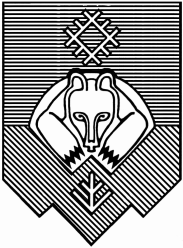 «СЫКТЫВКАР» КАР КЫТШЛÖН МУНИЦИПАЛЬНÖЙ ЮКÖНСА СÖВЕТ О проекте решения Совета муниципального образования городского округа «Сыктывкар» «О внесении изменений и дополнений в Устав муниципального образования городского округа   «Сыктывкар» Председатель оргкомитета:Матвеев Владислав Юрьевич – заместитель руководителя администрации МО ГО «Сыктывкар»Заместитель председателя оргкомитета:Куделина Наталья Владимировна – начальник правового управления администрации МО ГО «Сыктывкар» Секретарь оргкомитета:         Батанина Юлия Валентиновна – главный специалист аппарата Совета МО ГО «Сыктывкар» Члены оргкомитета:Логина Наталья Григорьевна – председатель постоянной комиссии по бюджету, налогам, экономическому развитию и городскому хозяйству Совета МО ГО «Сыктывкар»Литвина Светлана Евгеньевна – председатель постоянной комиссии по социальным вопросам Совета МО ГО «Сыктывкар»Филиппов Александр Феогносович – руководитель аппарата Совета МО ГО «Сыктывкар» 